 ДЕТСКАЯ ИГРОВАЯ ПРОГРАММА «В гостях у Незнайки»22 января для детей п.Зуевский в Зуевском СДК прошла игровая программа «В  гостях у  Незнайки». Детишки  активно участвовали во всех играх, конкурсах, отгадывали загадки о зиме, пели детские песенки, рассказывали стишки. Праздник закончился чаепитием и веселой дискотекой.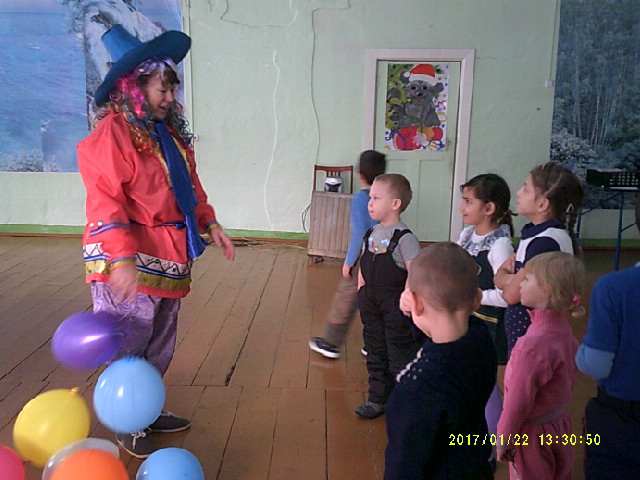 